Gemeinde Höflein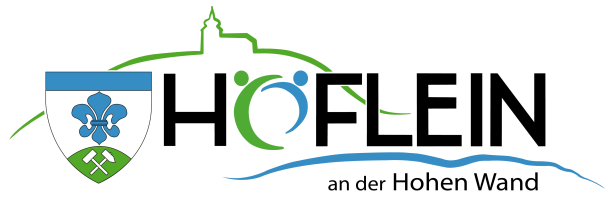 Ortsstraße 222732 Höflein an der Hohen Wand Tel.: +43 (0) 2620 – 2367 Fax DW: 14e-mail: gemeinde@hoeflein.comwww.hoeflein.comBetreff: Ansuchen um SondernutzungHöflein an der Hohen Wand, am ……………………AnsuchenAntragsteller:…………………………………………………………………………………...Ansprechpartner (Name, Telefon)………………………………………….……………………………………………………….Gewünschte(r) Aufstellungsort(e) –max. 6 Ziele:1……………………………………………………………………………2……………………………………………………………………………3……………………………………………………………………………4……………………………………………………………………………5……………………………………………………………………………6…………………………………………………………………………….E-Mail Adresse für Auftragsbestätigung:…………………………………………………………………….Beilage(n) bzw. TEXT der Hinweistafel: ……….……………………………………………………………Der Antragsteller: